    Velferdsgruppa på  Hervik camping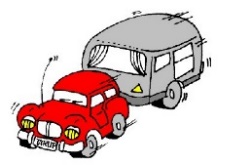 Møte søndag 7. april 2019Til stede: Mona, Kaja, Rune, Olav Johan, Karin, Kåre, Ernst, RandiMeldt forfall; Synnøve, RonnyAllmannamøte i påsken >	  Skjærtorsdag, 18.april kl 15:00 ved kiosken.		Info fra eigerne, og fra Bindestreken - spørsmål og svar,  valg til Bindestreken >  eigerne ønsker at vi endrer sittetid i Bindestreken fra 				2 til 3 år. I år er der 4 stk på valg, vi løser det ved at 				2 velges inn for 2 år, og 2 velges inn for 3 år.Noen som vil være med?  Si ifra til en av oss i gruppa, eller til Ernst / Kåre.De som er på valg og som alle stiller sine plasser til disposisjon er:*Rune Øygarden, Solbakken 11 		*Mona Moss Iversen, Grusveien 2*Kaja R.Flesland, Solbakken …		*Randi M.Holmen, Lauvåsen 1Langfredag arrangerer vi «Påskespor», gøy for hele familien!  Mellom kl 12;00 og 14;00 - gå ei løype og følg spora til påskeharen, løs noen oppgaver og ved målgang blir det premiering!  Det vil si at premien er forhåndskjøpte påskeegg, egget koster kr 100,- Send inn bestilling på hvor mange du vil ha til Mona tlf 41273372, innen onsdag 17.april.  Vi tar både kontant betaling og vipps.  ( Løypa kan selvfølgelig gås selv om en ikke har kjøpt seg et påskeegg, da uten premie ved målgang.)                                                               Skulle og hatt en «Kafe» ved kiosken denne dagen – noen som vil?? Kanskje noen ungdommer som vil tjene seg noen kroner?? Selge kaffi – saft og noe bakst, steike vafler/lapper?… ta kontakt med Kaja tlf 47036018. Midtsommerfesten i år er satt til LØRDAG 29.JUNI, vi holder oss til tradisjonen med fiskekonkurranse fra 12;00 til 14;00 – Flaskepostdykk for barn kl 14;30  - Leker på grusbanen fra 15;00 til 17;00 og tilslutt fest i teltet fra kl 19;00 > her blir det servert mat, vi skal ha premiering, underholdning, musikk og dans.  Olsok feirer vi LØRDAG 27.JULI  - vi har salg/bytte/bruktmarked ved kiosken fra 12;00 – ca 14;00   Motbakkeløp kl 14;30   Fotballturnering kl 15;00  Leker, bål og bespisning i stranda fra kl 18;00.  (Vi har meldt til kaptein Sabeltann om han vil komme i år og, kanskje han kommer??.... Kryss fingre)Ellers på blokka har vi bingokveld – boccialørdager – morgentrim i bakken – filmkveld – kanskje en minigolfturnering eller to?  Andre forslag mottas med takk – kom med det, til en av oss i gruppa, eller i forslagskassen vår.Husk allmannamøtet – Skjærtorsdag kl 15:00  Ref: Randi